OGŁOSZENIE O PISEMNYM PRZETARGU NIEOGRANICZONYM NA SPRZEDAŻ NIERUCHOMOŚCI (ZNAK SPRAWY: ZA/01/05/2022)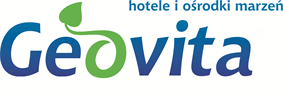 Termin:OGŁOSZENIE
O PISEMNYM PRZETARGU NIEOGRANICZONYM NA SPRZEDAŻ NIERUCHOMOŚCI (ZNAK SPRAWY: ZA/02/04/2022)I.                 Dane Sprzedającego Sprzedającym jest Geovita Spółka Akcyjna z siedzibą w Jadwisinie, przy ul. Ogrodowej 31 (05–140 Jadwisin, gm. Serock), (dalej także jako ,,Sprzedający” lub ,,Spółka”) zarejestrowana w rejestrze przedsiębiorców prowadzonym przez Sąd Rejonowy dla m. st. Warszawy w Warszawie, XIV Wydział Gospodarczy Krajowego Rejestru Sądowego pod numerem KRS 0000425914, NIP 5262734680, REGON 015529186, kapitał zakładowy: 113.407.782,00 PLN (wniesiony w całości).II.               Informacje prawne1.     Geovita S.A. jest podmiotem prawa prywatnego. Przedmiotowe postępowanie nie podlega ustawie z dnia 11 września 2019 roku  Prawo zamówień publicznych (Dz. U. 221, poz. 1129 ze zm.) (dalej: PZP), ustawie z dnia 21 sierpnia 1997 roku o gospodarce nieruchomościami (Dz. U. 221, poz. 1899 ze zm.) (dalej: UGN) oraz Rozporządzeniu Rady Ministrów z dnia 14 września 2004 r. w sprawie sposobu i trybu przeprowadzania przetargów oraz rokowań na zbycie nieruchomości (Dz. U. 2004, poz. 2108). Jednakże celem zagwarantowania przejrzystości i poprawności prawej postępowania, niektóre przepisy w/w aktów prawnych stosuje się wprost. Oferent przed przystąpieniem do przetargu zobowiązany jest do zapoznania się i akceptacji treści „Regulaminu zbywania składników aktywów trwałych Spółki 
GEOVITA S.A. z/s w Jadwisinie " (dalej także jako ,,REGULAMIN”, dostępne w siedzibie Spółki oraz na stronie internetowej Spółki.2.     Niniejsze postępowanie prowadzi się w języku polskim wyłącznie w formie pisemnej.3.   Sprzedający oświadcza, iż czynności związane z przygotowaniem oraz przeprowadzeniem postępowania wykonują osoby zapewniające bezstronność i obiektywizm.4.      Sprzedający może unieważnić lub odwołać postępowanie w w każdym czasie bez podawania przyczyn. Oferenci nie mają prawa do dochodzenia z tego tytułu odszkodowania. 5.     Sprzedaż nieruchomości objętych niniejszym postępowaniem uzależniona jest od przyszłego uprzedniego pozyskania przez Sprzedającego stosownych zgód korporacyjnych udzielanych przez organy Statutowe Spółki.6.     Kupujący ponosi wszystkie koszty związane z zakupem nieruchomości, w tym koszty opłat za czynności notarialne.. W przypadku konieczności zawarcia umowy w formie aktu notarialnego wyboru kancelarii notarialnej, która sporządzi umowę dokonuje Spółka. III.              Etapy postępowaniaPostępowanie prowadzone jest w formie pisemnego przetargu nieograniczonego przez Komisję o której mowa w § 8. Regulaminu  i podzielone jest na etapy.Etap I - część jawna przetargu z udziałem oferentów - tj. otwarcie ofert, odczytanie nazwisk (nazw) i adresów oferentów oraz proponowane ceny zakupu nieruchomości.Etap II – analiza ofert pod kątem zgodności z warunkami zawartymi w ogłoszeniu o przetargu oraz zgodność z obowiązującymi przepisami i ocena ofert w oparciu o wskazane w warunkach przetargu kryteria oraz oferenta, który zaoferował cenę najwyższą, .Etap III – w razie ustalenia, że kilku oferentów zaoferowało tę samą cenę, prowadzący przetarg informuje oferentów o terminie i miejscu kontynuacji postępowania w formie aukcji, z zachowaniem § 14 Regulaminu, przy czym w przypadku obecności wszystkich oferentów, którzy będą brali udział w aukcji, za zgodą wszystkich oferentów, prowadzący przetarg może kontynuować postępowanie w formie aukcji w tym samym dniu. IV.             Opis przedmiotu postępowania1.     Przedmiotem niniejszego postępowania jest łączna sprzedaż: a.      prawa wieczystego użytkowania nieruchomości gruntowej zabudowanej, stanowiącej działkę ewidencyjną nr: 38/2 (obręb: 0010) o powierzchni 1,6995 ha, dla której Sąd Rejonowy w Pile, VI Wydział Ksiąg Wieczystych prowadzi księgę wieczystą o numerze KW: PO1I/00007254/1.b.     nieruchomości gruntowej zabudowanej  stanowiącej działki ewidencyjne nr: 42/5 i 42/6 (obręb: 0010) o powierzchni 0,2049 ha, dla której Sąd Rejonowy w Pile, VI Wydział Ksiąg Wieczystych prowadzi księgę wieczystą o numerze KW: PO1I/00007755/3.2.     Nieruchomość znajduje się w miejscowości Piła w części Płotki, gmina Piła, powiat pilski, województwo wielkopolskie. Położona jest w odległości ok. 7 km od centrum Piły, ok. 88 km od Bydgoszczy i ok. 100 km od Poznania. Otoczenie nieruchomości stanowią przede wszystkim obszary leśne, brak innych zabudowań. Nieruchomość oddalona jest o 500 m od plaży przy jeziorze Płotki i 700 m od jeziora Jeleniowego. Najbliższy budynek inny niż obiekty przy plaży znajduje się 2,7 km od nieruchomości, zaś najbliższa restauracja położona jest w odległości 3,5 km.3.     Nieruchomość posiada dostęp do drogi publicznej od ul. Płotki. Droga krajowa nr 10 łącząca Piłę z Bydgoszczą i Szczecinem znajduje się w odległości ok. 3 km.4.     Nieruchomość jest objęta miejscowym planem zagospodarowania przestrzennego, zgodnie z którym teren nieruchomości przeznaczony jest pod usługi turystyki (UT1), tereny infrastruktury technicznej: gazu (G), kanalizacji (K1) oraz wody (W1).5.     Na terenie przedmiotowej nieruchomości znajduje się Centrum Konferencji i Rekreacji Geovita w Pile – Płotkach wraz z infrastrukturą i zapleczem noclegowym i gastronomicznym. Powierzchnia użytkowa kompleksu wynosi 2.911 m2. Składają się na nią 3 kondygnacje oraz 1 kondygnacja (budynek administracyjny oraz wypoczynkowy, wiata z częścią mieszkalną). Nadto w Hotelu znajdują się:a.     55 pokoi o łącznej liczbie miejsc noclegowych wynoszących 105.b.     Restauracja z barem, sala bankietowo – konferencyjna;c.      5 sal konferencyjnych.d.     Sauna.e.     Siłownia.f.       Infrastruktura sportowa (boiska).g.     Chata grillowa.h.     Park linowy.6.     Specyfika działek przedstawia się następująco:a.     Działka 42/6 o powierzchni 174 m2 w całości porośnięta jest lasem.b.     Działki 38/2 i 42/5 posiadają nieregularny kształt zbliżony do prostokąta. Działka 38/2 posiada bezpośredni dostęp do asfaltowej drogi publicznej.7.     Nieruchomość posiada dostęp do podstawowych mediów, tj. energii elektrycznej, sieci wodociągowej i kanalizacyjnej.8.     Na terenie nieruchomości znajduje się sieć chodników i dróg wewnętrznych oraz szereg budowli takich jak: sieć oświetleniowa, linie kablowe średniego i niskiego napięcia, studnie głębinowe, drogi i place.9.     Nieruchomość otoczona jest ogrodzeniem z przęseł z prętów stalowych.10. Nieruchomość objęta przedmiotowym postępowania może być przedmiotem oględzin w terminie do dnia 24-go maja 2022 roku po uprzednim ustaleniu ze Sprzedającym daty i godziny oględzin. V.               WadiumWarunkiem udziału w postępowaniu jest wniesienie wadium w wysokości 151.000,00 PLN w terminie 2 dni roboczych przed terminem składania ofert.Wadium wpłaca się w pieniądzu przelewem na rachunek bankowy Sprzedającego o numerze 55 1240 6292 1111 0010 6683 8880.Wadium należy wnieść najpóźniej do dnia 25-go maja 2022 roku do godziny 16:00. Za datę wpłaty wadium uznaje się dzień wpływu środków pieniężnych na wskazany rachunek bankowy Sprzedającego. Na dowodzie wpłaty należy umieścić informację wskazującą oznaczenie składnika aktywów trwałych, którego wadium dotyczy.Niedopuszczalna jest zapłata wadium poprzez kompensatę wierzytelności przysługujących Nabywcy wobec Spółki.Wadium wniesione przez uczestnika postępowania, którego oferta zostanie wybrana jako najkorzystniejsza, zostanie zaliczone na poczet  ceny sprzedaży.Wadium wniesione przez uczestnika postępowania, którego oferta nie zostanie wybrana jako najkorzystniejsza, podlega zwrotowi w kwocie nominalnej bez odsetek w terminie 7 dni od dnia ogłoszenia wyników etapu II postępowania.Sprzedający zatrzymuje wadium, jeżeli oferent, którego oferta została wybrana nie przystąpi do zawarcia umowy sprzedaży O przepadku wadium na rzecz Spółki, w sytuacji zaistnienia przesłanek przepadku określonych w Regulaminie, Spółka niezwłocznie po zatwierdzeniu wyników postępowania przez Zarząd Spółki - zawiadomi pisemnie podmiot, który dokonał wpłaty wadiumVI.  WYSOKOŚĆ POSTĄPIENIAWysokość postąpienia wynosi 15.250,00 zł (słownie: piętnaście tysięcy dwieście pięćdziesiąt złotych), tj. ok 0,5% ceny wywoławczej. W przypadku kontynuowania postępowania w trybie licytacji warunkiem ważności postępowania jest zaoferowanie przynajmniej przez jednego oferenta jednego postąpienia ponad cenę wywoławczą.VII.             Minimalna cena nieruchomościSprzedający oświadcza, iż minimalna kwota zakupu nieruchomości nie może być niższa niż 3.050.000,00 PLN netto (słownie: trzy miliony pięćdziesiąt tysięcy złotych 00/100)  – Cena Wywoławcza.Uczestnik postępowania powinien złożyć ofertę na Formularzu ofertowym, stanowiącym załącznik nr 1 do niniejszego ogłoszenia.W przypadku uczestnika niebędącego osobą fizyczną, wraz z ofertą należy przedłożyć wypis z Centralnej Ewidencji i Informacji o Działalności Gospodarczej albo odpis aktualny z Krajowego Rejestru Sądowego.W przypadku pełnomocnika podmiotu, o którym mowa w ust. 3 powyżej, wraz z ofertą należy przedłożyć aktualny dokument umocowania, uprawniający pełnomocnika do złożenia oferty w postępowaniu.Wszelkie dokumenty sporządzone w języku obcym winny być przetłumaczone na język polski przez tłumacza przysięgłego.Kopie dokumentów, składane wraz ofertą, winny posiadać potwierdzenie za zgodność z oryginałem.Oferta oraz wszelkie dokumenty wraz z nią przedkładane winny być opatrzone podpisem uczestnika postępowania lub osoby przez niego umocowanej.VIII.           Termin i miejsce składania ofertUczestnik postępowania składa ofertę w terminie do 30 maja 2022 roku do godziny 12:00.Oferta wraz z załącznikami powinna zostać złożona w formie pisemnej, w zaklejonej kopercie z dopiskiem: „OFERTA W POSTĘPOWANIU NA ZAKUP NIERUCHOMOŚCI (ZNAK SPRAWY: ZA/01/04/2022) – NIE OTWIERAĆ PRZED 30.05.2022 do godziny 12:15.Miejscem składania ofert jest recepcja Centrum Szkoleń i Konferencji Geovita w Jadwisinie, przy ul. Ogrodowej 31, 05–140 Jadwisin gm. Serock.Otwarcie ofert nastąpi w Centrum Szkoleń i Konferencji Geovita w Jadwisinie, przy ulicy Ogrodowej 31, 05–140 Jadwisin gm. Serock, dnia 30 maja 2022 roku o godzinie 12:15.Otwarcie ofert jest jawne. Wyniki otwarcia zostaną opublikowane na internetowej platformie zakupowej Sprzedającego.IX.         Kryteria oceny ofert – możliwość prowadzenia aukcji.1.     Sprzedający oświadcza, iż uczestnik postępowania może zdobyć maksymalnie 100 pkt w ramach oceny oferty.2.    Zaoferowana kwota zakupu stanowi 100 % kryterium oceny ofert.3.     W przypadku gdy kilku oferentów zaoferowało tę samą cenę, prowadzący przetarg będzie  kontynuował postępowanie w formie aukcji, przy czym w przypadku obecności wszystkich oferentów, którzy będą brali udział w aukcji, za zgodą wszystkich oferentów, prowadzący przetarg może kontynuować postępowanie w formie aukcji w tym samym dniu.4. Do udziału w aukcji, o której mowa powyżej mogą zostać dopuszczone wyłącznie osoby, które:okazały dowód tożsamości,okazały dokument wykazujący ich prawidłowe umocowanie do składania oświadczeń woli w imieniu i na rzecz podmiotów, które wniosły wadium w trakcie aukcji;podpisały Oświadczenie, że:zapoznały się, akceptują i nie wnoszą zastrzeżeń do stanu prawnego i faktycznego przedmiotu postępowania; zapoznały się, akceptują  bez zastrzeżeń „Regulamin zbywania składników aktywów trwałych Spółki Geovita S.A. z siedzibą w Jadwisinie”; przyjmują bez zastrzeżeń warunki przetargu/aukcji; zapoznały się z treścią ogłoszenia; w przypadku niewyrażenia przez organy statutowe  Sprzedającego zgód korporacyjnych niezbędnych do przeprowadzenia transakcji, nie będą wnosiły żadnych roszczeń do Spółki związanych z nie zawarciem umowy sprzedaży. złożyły informację, że w przypadku przystąpienia do przetargu lub aukcji osoby fizycznej, ma ona obowiązek złożenia pisemnego oświadczenia o wyrażeniu zgody na przetwarzanie jej danych osobowych dla potrzeb prowadzonego przetargu lub aukcji, złożyły oświadczenie, iż w przypadku zamknięcia przetargu lub aukcji i wyboru jego oferty, a następnie niewyrażenia zgody, o której mowa powyżej nie będzie wnosił żadnych roszczeń do Spółki związanych z nie zawarciem umowy sprzedaży. 5. Postąpienie w aukcji, wynosi 0,5% Ceny Wywoławczej (15.250,00 zł).X.             Informacje dodatkoweUczestnicy postępowania mogą (w zakresie pytań dotyczących treści niniejszego ogłoszenia) kontaktować się z wyznaczonym pracownikiem Sprzedającego za pomocą poczty elektronicznej lub pod wskazanym numerem telefonu.Osobami kontaktowymi po stronie Sprzedającego są:Pan Marek Dronszczyk – Dyrektor Operacyjny Geovita S.A. (mail: marek.dronszczyk@geovita.pl; tel. 691 914 474).Pan Piotr Walisiewicz – Radca Prawny Geovita S.A.(mail: biurozarzadu@geovita.pl, tel. 601 372 489).Osoba kontaktowa po stronie Sprzedającego odpowie na wszelkie pytania uczestników postępowania lub osób zainteresowanych z zastrzeżeniem, iż zarówno przedmiot pytania jak i odpowiedź nie będą stanowiły czynu naruszającego rzetelność oraz obiektywność prowadzenia postępowania.Spółka zastrzega możliwość wykonania przez uprawniony podmiot lub podmioty prawa pierwokupu nieruchomości objętych niniejszym ogłoszeniem, o ile właściwe przepisy prawa to przewidują na dzień zawarcia stosownej umowy.Protokół z przebiegu przetargu, a następnie aukcji – może zostać sporządzony przez notariusza, wybranego przez Spółkę.Nabycie nieruchomości będącej przedmiotem licytacji przez cudzoziemca w rozumieniu przepisów Ustawy z dnia 20 marca 1920 roku o nabywaniu nieruchomości przez cudzoziemców (Dz.U.2017.2278 t.j. z dnia 2017.12.07) wymagać będzie uprzedniego zezwolenia, które jest wydawane w drodze decyzji administracyjnej przez ministra właściwego do spraw wewnętrznych, jeżeli sprzeciwu nie wniesie Minister Obrony Narodowej, a w przypadku nieruchomości rolnych, jeżeli sprzeciwu również nie wniesie minister właściwy do spraw rozwoju wsi.Działka gruntu o nr ewidencyjnym 42/6 wchodząca wraz z działką gruntu o nr ewidencyjnym: 42/5 w skład nieruchomości, dla której Sąd Rejonowy w Pile, VI Wydział Ksiąg Wieczystych prowadzi księgę wieczystą o numerze KW: PO1I/00007755/3 podlegać będzie opodatkowaniu 23% stawką podatku VAT.Strony transakcji sprzedaży nieruchomości - z zastrzeżeniem przypadku, o którym mowa w pkt 7 powyżej - mogą zrezygnować ze zwolnienia o którym mowa w ustawie o VAT i wybrać opodatkowanie dostawy budynków, budowli lub ich części, pod warunkiem, że dokonujący dostawy i nabywca budynku, budowli lub ich części:są zarejestrowani jako podatnicy VAT czynni;złożą, przed dniem dokonania dostawy tych obiektów właściwemu dla ich nabywcy naczelnikowi urzędu skarbowego, zgodne oświadczenie, że wybierają opodatkowanie dostawy budynku, budowli lub ich części.Spółka informuję, iż w przypadku kontynuowania przetargu w trybie aukcji, po ustaniu postąpień, z chwilą przybicia dochodzi do zawarcia umowy sprzedaży, chyba że przedmiotem sprzedaży jest aktywo trwałe, którego zbycie wymaga zachowania szczególnej formy. W takim przypadku uznaje się, że z chwilą przybicia strony zobowiązane są do zawarcia umowy sprzedaży i każda ze stron jest uprawniona do sądowego dochodzenia jej zawarcia, chyba że co innego wynika z warunków aukcji. W przypadku gdy przedmiotem sprzedaży jest Składnik aktywów trwałych, którego zbycie nie wymaga zachowania szczególnej formy umowa zostaje zawarta z przyznaniem sprzedającemu prawa odstąpienia od umowy w przypadku, gdy cena sprzedaży nie zostanie uiszczona w terminie, o którym mowa w § 10 ust. 1, prawo odstąpienia może zostać wykonane w terminie 5 dni roboczych od bezskutecznego upływu terminu zapłaty ceny.Administratorem Pani/Pana danych osobowych jest Geovita S.A. z siedzibą w Jadwisinie (Administrator), ul. Ogrodowa 31, 05 – 140 Jadwisin gm. Serock. Kontakt z Administratorem jest możliwy poprzez adres e-mail biurozarzadu@geovita.pl lub pisemnie na adres ul. Ogrodowa 31, 05 – 140 Jadwisin gm. Serock. Podane przez Panią/Pana dane osobowe są przetwarzane wyłącznie w celu prowadzenia z Panią/Panem korespondencji i załatwienia sprawy, której ona dotyczy oraz w celu ewentualnego ustalenia lub dochodzenia roszczeń lub obrony przed roszczeniami; podstawą prawną przetwarzania jest uzasadniony interes Administratora (art. 6 ust. 1 lit. f Rozporządzenia ogólnego o ochronie danych osobowych 2016/679 – RODO), polegający na prowadzeniu korespondencji z interesantami i załatwieniu zgłaszanych przez nich spraw. Pani/Pana dane osobowe są przekazywane podmiotom świadczącym na rzecz Administratora usługi związane z realizacją ww. celów, w tym przede wszystkim dostawcom systemów informatycznych oraz podmiotom świadczącym usługi niezbędne do obsługi Państwa sprawy. Pani/Pana dane będą przetwarzane przez okres prowadzenia korespondencji i załatwienia sprawy, której ona dotyczy. Okres przetwarzania może zostać każdorazowo przedłużony o okres przedawnienia roszczeń, jeżeli przetwarzanie Pani/Pana danych osobowych będzie niezbędne dla ustalenia lub dochodzenia ewentualnych roszczeń lub obrony przed takimi roszczeniami przez Administratora. Przysługuje Pani/Panu prawo dostępu do treści danych oraz żądania ich sprostowania, usunięcia, ograniczenia przetwarzania, prawo do przenoszenia danych oraz prawo wniesienia sprzeciwu względem przetwarzania danych. Przysługuje Pani/Panu także prawo wniesienia skargi do organu nadzorczego zajmującego się ochroną danych osobowych, gdy uzna Pani/Pan, że przetwarzanie Pani/Pana danych osobowych narusza przepisy RODO. Przysługuje Pani/Panu także prawo sprzeciwu względem przetwarzania Pani/Pana danych osobowych z przyczyn związanych z Pani/Pana szczególną sytuacją. Dane zostały przez Panią/Pana podane dobrowolnie.Załączniki:Załącznik nr 1 - formularz ofertowy Piła Płotki.docxZałącznik nr 2 - Wzór oświadczenia,Załącznik nr 3 - Informacja o ochronie danych osobowych.Zamieszczenia Data opublikowania na platformazakupowa.pl:09.05.2022Składania:30.05.2022 12:00:00Tryb:Ogłoszenie bez przyjmowania ofert/wnioskówRodzaj:Usługa